Załącznik nr 5a do SWZ – minimalne wymogi umowy o podwykonawstwo do Umowy nr ….zawartej w dniu ………………UMOWA PODWYKONAWCZA Nr …..do umowy w sprawie zamówienia publicznego Nr…… z dnia …………………zawarta w …………… w dniu………… pomiędzy:…………………………….……., dalej: „Wykonawca”a…………………………….……, dalej: „Podwykonawca”W wyniku udzielenia zamówienia publicznego została zawarta umowa Nr ….. z dnia  …………....(„Umowa główna”) pomiędzy ………………………………………………….…….... (Zamawiający), a ……………………………………………………………….. (Wykonawca), której przedmiotem jest ………………………………………………………………………………………………………….... („Przedmiot zamówienia”).Zawarcie niniejszej umowy służyć ma realizacji Przedmiotu zamówienia.§ 1.Przedmiotem umowy jest wykonanie następujących robót budowlanych:……………………………………………………………………………………………….……….Strony oświadczają, że zakres robót określonych w ust. 1 zawiera się w zakresie robót, do wykonania których zobowiązany jest Wykonawca na podstawie Umowy głównej.W przypadku konieczności zlecenia Podwykonawcy wykonania robót zamiennych, robót dodatkowych albo pominięcia niektórych robót w związku z zakresem robót określonym w ust. 1, zmiana przedmiotu umowy możliwa jest po uprzednim zaakceptowaniu przez Zamawiającego wykonania robót zamiennych, robót dodatkowych lub pominięcia robót przez Wykonawcę zgodnie z postanowieniami Umowy głównej.§ 2.Podwykonawca oświadcza, że posiada wystarczającą wiedzę, doświadczenie, kwalifikacje, wymagane uprawnienia oraz potencjał techniczny i finansowy oraz zasoby niezbędne 
i wystarczające do realizacji robót oraz wypełnienia wszelkich innych obowiązków zgodnie 
z postanowieniami umowy.Wskazane w § 1roboty budowlane Podwykonawca wykona zgodnie z dokumentacją techniczną oraz technologią określoną przez Zamawiającego.Podwykonawca zobowiązuje się, że odpowiednio podwykonawca, dalszy podwykonawca zatrudni  - na cały okres realizacji zamówienia  - na podstawie stosunku pracy w rozumieniu przepisów ustawy z dnia 26 czerwca 1974 r. Kodeks pracy (tekst jedn. Dz. U. z 2020 r., poz.1320 ze zm. – dalej jako: „Kp”) lub właściwych przepisów państwa członkowskiego Unii Europejskiej lub Europejskiego Obszaru Gospodarczego, w którym wykonawca ma siedzibę lub miejsce zamieszkania - osoby wykonujące następujące rodzaje czynności związanych 
z realizacją Przedmiotu Umowy: wszelkie prace fizyczne bezpośrednio związane z przedmiotem zamówienia.Powyższy wymóg nie dotyczy osób fizycznych prowadzących działalność gospodarczą  
w zakresie w jakim będą wykonywać osobiście usługi na rzecz Wykonawcy.Podwykonawca jest zobowiązany zawrzeć w każdej umowie o dalsze podwykonawstwo stosowne zapisy zobowiązujące dalszych podwykonawców do zatrudnienia na podstawie stosunku pracy w rozumieniu przepisów Kp osób wykonujących czynności, o których mowa w  ust. 3 powyżej.Podwykonawca, przed przystąpieniem do wykonywania robót - składa na piśmie oświadczenie  o zatrudnieniu odpowiednio przez podwykonawcę, dalszego podwykonawcę na podstawie stosunku pracy w rozumieniu przepisów Kp osób wykonujących czynności, o których mowa w ust. 3 powyżej. Wraz z oświadczeniem podwykonawca składa na piśmie wykaz zatrudnienia na podstawie stosunku pracy pozwalający zidentyfikować liczbę osób zatrudnionych, daty zawarcia z nimi umów ze wskazaniem rodzaju umowy o pracę i wymiaru zatrudnienia. Podwykonawca zobowiązany jest niezwłocznie zawiadamiać Wykonawcę na piśmie o każdej zmianie dotyczącej danych z tego wykazu.W trakcie wykonywania Umowy Zamawiający uprawniony jest do wykonywania czynności kontrolnych wobec Podwykonawcy odnośnie spełniania przez Podwykonawcę lub dalszego podwykonawcę wymogu zatrudnienia na podstawie stosunku pracy osób wykonujących czynności, o których mowa w ust. 3 powyżej, w ramach których Zamawiający uprawniony jest w szczególności do:a) przeprowadzania kontroli na miejscu wykonywania czynności, o których mowa w ust. 3 powyżej,b) żądania złożenia dodatkowego oświadczenia Podwykonawcy lub dalszego podwykonawcy o zatrudnieniu w stosunku pracy osób wykonujących czynności, których dotyczy wezwanie Zamawiającego, które to oświadczenie powinno zawierać w szczególności: określenie podmiotu składającego oświadczenie, datę złożenia oświadczenia, wskazanie, czy objęte wezwaniem czynności wykonują osoby zatrudnione na podstawie stosunku pracy wraz ze wskazaniem liczby tych osób, rodzaju umowy o pracę i wymiaru zatrudnienia oraz podpis osoby uprawnionej do złożenia oświadczenia w imieniu Podwykonawcy lub dalszego podwykonawcy,c) żądania przedstawienia dowodów, w tym w postaci poświadczonych za zgodność z oryginałem kopii dokumentów np. umów o pracę wraz z dokumentami potwierdzającymi zgłoszenie danej osoby z tytułu ubezpieczeń społecznych, oświadczenia zatrudnionego pracownika, w celu potwierdzenia spełnienia wymogu zatrudnienia na podstawie umowy o pracę przez Podwykonawcę lub dalszego podwykonawcę osób wykonujących czynności, których dotyczy wezwanie Zamawiającego oraz dokonywania oceny przedstawionych dowodów; przy czym dokumenty przedkładane jako dowody, w tym w szczególności kopie umów o pracę, powinny zostać zanonimizowane w sposób zapewniający ochronę danych osobowych, zgodnie z przepisami ustawy z 10 maja 2018 r. o ochronie danych osobowych (tekst jedn. Dz.U. z 2019, poz. 1781 ze zm.),d) żądania pisemnych wyjaśnień w przypadku wątpliwości w zakresie potwierdzenia spełniania wymogu zatrudnienia.§ 3.Podwykonawca może zlecić wykonanie części robót osobom fizycznym lub prawnym oraz jednostkom organizacyjnym niebędących osobami prawnymi, którym ustawa przyznaje zdolność prawną, posiadającym odpowiednie uprawnienia i kwalifikacje i zatrudniającym pracowników posiadających odpowiednie kwalifikacje, doświadczenie i wyposażenie do wykonania zleconych robót lub usług. Fakt zlecenia części robót lub usług dalszym podwykonawcom nie zwalnia Podwykonawcy z odpowiedzialności za prawidłowe wykonanie postanowień umowy.Podwykonawca jest odpowiedzialny za działania i zaniechania dalszych podwykonawców jak za własne działania i zaniechania.Podwykonawca obowiązany jest przedłożyć Zamawiającemu projekt umowy z dalszym podwykonawcą w terminie 14 dni przed planowanym przystąpieniem dalszego podwykonawcy do wykonywania robót. Wraz z projektem Podwykonawca składa wyrażoną w formie pisemnej zgodę Wykonawcy na zawarcie umowy z dalszym podwykonawcą o treści zgodnej z projektem.Jeżeli Zamawiający w terminie 7 dni od przedstawienia mu przez Podwykonawcę projektu umowy z dalszym podwykonawcą lub jej projektu wraz z częścią dokumentacji dotyczącej wykonania robót określonych w umowie lub w projekcie, nie zgłosi w formie pisemnej zastrzeżeń, uważa się, że wyraził zgodę na zawarcie umowy.Podwykonawca zobowiązuje się zawrzeć umowę z dalszym podwykonawcą o treści zgodnej 
z projektem, na który Wykonawca wyraził zgodę zgodnie z ust. 3.Umowa, o której mowa w ust. 5 musi być zawarta w formie pisemnej, pod rygorem nieważności. Podwykonawca zobowiązany jest przedłożyć Zamawiającemu poświadczoną za zgodność 
z oryginałem kopię zawartej umowy z dalszym podwykonawcą w terminie 7 dni od dnia jej zawarcia.Niezgłoszenie przez Zamawiającego w terminie 7 dni w formie pisemnej sprzeciwu do umowy z dalszym podwykonawcą, uważa się za akceptację umowy przez Zamawiającego.W przypadku zawarcia przez Podwykonawcę umów z dalszymi podwykonawcami, zakres zleconych im robót musi zawierać się w zakresie robót wynikającym z Umowy głównej. Postanowienia § 1 ust. 3 stosuje się odpowiednio.Postanowienia niniejszego paragrafu stosuje się odpowiednio do zmian umów 
o podwykonawstwo zawieranych z dalszymi podwykonawcami.§ 4.Za wykonanie przedmiotu umowy, określonego w § 1, Podwykonawcy zostanie wypłacone wynagrodzenie w wysokości ……………………….Wynagrodzenie wypłacane będzie miesięcznie/kwartalnie/po ukończeniu etapu w terminie do 21 dni od dnia doręczenia Wykonawcy prawidłowo wystawionej faktury VAT.Wynagrodzenie wypłacone zostanie po przedłożeniu przez Podwykonawcę wraz z fakturą dowodów zapłaty wymagalnego wynagrodzenia dalszym podwykonawcom i podwykonawcom każdych dalszych podwykonawców, biorącym udział w części prac podlegających odbiorowi w danym okresie rozliczeniowym.W przypadku uchybienia przez Wykonawcę terminowi płatności wskazanemu w ust. 2, Podwykonawca zobowiązany jest poinformować o tym Zamawiającego na piśmie, po uprzednim wezwaniu Wykonawcy do zapłaty należnego wynagrodzenia.W przypadku niedokonania przez Wykonawcę zapłaty należnego Podwykonawcy wynagrodzenia, Podwykonawca może wystąpić do Zamawiającego o zapłatę należnego wynagrodzenia.Zamawiający dokona bezpośredniej zapłaty na rzecz Podwykonawcy wyłącznie należności wynikających z zaakceptowanej przez Zamawiającego umowy o podwykonawstwo, w szczególności tylko należności powstałych po zaakceptowaniu przez Zamawiającego umowy, bez odsetek należnych z tytułu opóźnienia – po zajęciu przez Wykonawcę stanowiska w powyższej sprawie.Bezpośrednia zapłata, o której mowa w ust. 6 nie nastąpi, jeżeli Wykonawca wykaże niezasadność takiej zapłaty w terminie wskazanym przez Zamawiającego zgodnie z postanowieniami Umowy głównej.W przypadku istnienia zasadniczej wątpliwości co do wysokości należnego wynagrodzenia, Zamawiający złoży kwotę potrzebną na pokrycie wynagrodzenia Podwykonawcy do depozytu sądowego.Bezpośrednia zapłata, z zastrzeżeniem ust. 7 i 8, nastąpi w terminie 30 dni od dnia zgłoszenia uwag lub upływu terminu na zgłoszenie uwag przez Wykonawcę zgodnie z wezwaniem Zamawiającego.Wynagrodzenie Wykonawcy na zasadach określonych w niniejszej umowie oraz w treści art. 439 Pzp podlegać będzie waloryzacji prowadzącej do dokonywania zmian wysokości wynagrodzenia należnego Wykonawcy. Wynagrodzenie Wykonawcy, podlegać będzie zmianie (wzrostowi albo obniżeniu) na podstawie wskaźnika cen produkcji budowlano-montażowej ogółem w oparciu o Informację sygnalną GUS, publikowaną przez Prezesa Głównego Urzędu Statystycznego (dalej: „wskaźnik GUS”). Wynagrodzenie będzie podlegało waloryzacji po upływie 12 miesięcy od dnia zawarcia umowy (początkowy termin ustalenia zmiany wynagrodzenia), z zastrzeżeniem, że waloryzacji podlega jedynie wynagrodzenie należne za zakres zamówienia wykonany po upływie 12 m-cy oraz po dniu, w którym przekroczony został wskaźnik z ust. 7 (wzrost wynagrodzenia) bądź wskaźnik GUS osiągnął wartość poniżej minus 10 % (obniżenie wynagrodzenia).Zasady określone w § 11 umowy z głównym wykonawcom w zakresie waloryzacji wynagrodzenia obejmują także Podwykonawców w stosunku do dalszych Podwykonawców. § 5.Postanowienia dotyczące zasad zawierania umów z podwykonawcami, w tym ich zakres oraz warunki i terminy wypłaty wynagrodzenia, w tym warunki bezpośredniej zapłaty przez Zamawiającego, Podwykonawca obowiązany jest wprowadzić do umowy z dalszym podwykonawcą, przy czym obowiązki Podwykonawcy obciążają odpowiednio każdego następnego podwykonawcę.Termin płatności w umowach zawieranych z dalszymi podwykonawcami nie może być dłuższy niż 21 dni. Powyższe ma zastosowanie do każdym kolejnych umów zawieranych między dalszymi podwykonawcami.Podwykonawca nie jest uprawniony do naliczania dalszym podwykonawcom kar umownych za opóźnienie lub zwłokę w wykonaniu umowy lub nienależyte wykonanie umowy, jeżeli Zamawiający nie naliczył Wykonawcy powyższych kar umownych w związku z dokonanym odbiorem zakresu robót, w wykonaniu, których uczestniczył Podwykonawca, dalsi podwykonawcy i podwykonawcy dalszych podwykonawców. Powyższe ma zastosowanie również do dalszych Podwykonawców.W sprawach nieuregulowanych niniejszą umową mają zastosowanie przepisy Kodeksu cywilnego, ustawy Prawo zamówień publicznych i inne powszechnie obowiązujące przepisy prawa odnoszące się do przedmiotu umowy.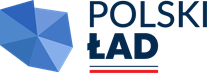 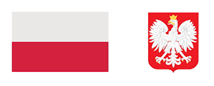 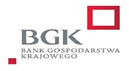 